SOLICITUD DE FONDO EDUCACIÓN – BECAS 2022Datos de la instituciónNombre de la institución: 	RUC: 	Nombre del representante legal de la institución registrado ante el SRI: (en caso de transición, fallecimiento u otros durante el proceso de su solicitud favor informar inmediantamente al correo)N° de cédula del representante legal: 	Página web y/o Facebook del lugar beneficiado final (no de la curia): En el mapa señale la ubicación exacta del lugar beneficario (no de la curia)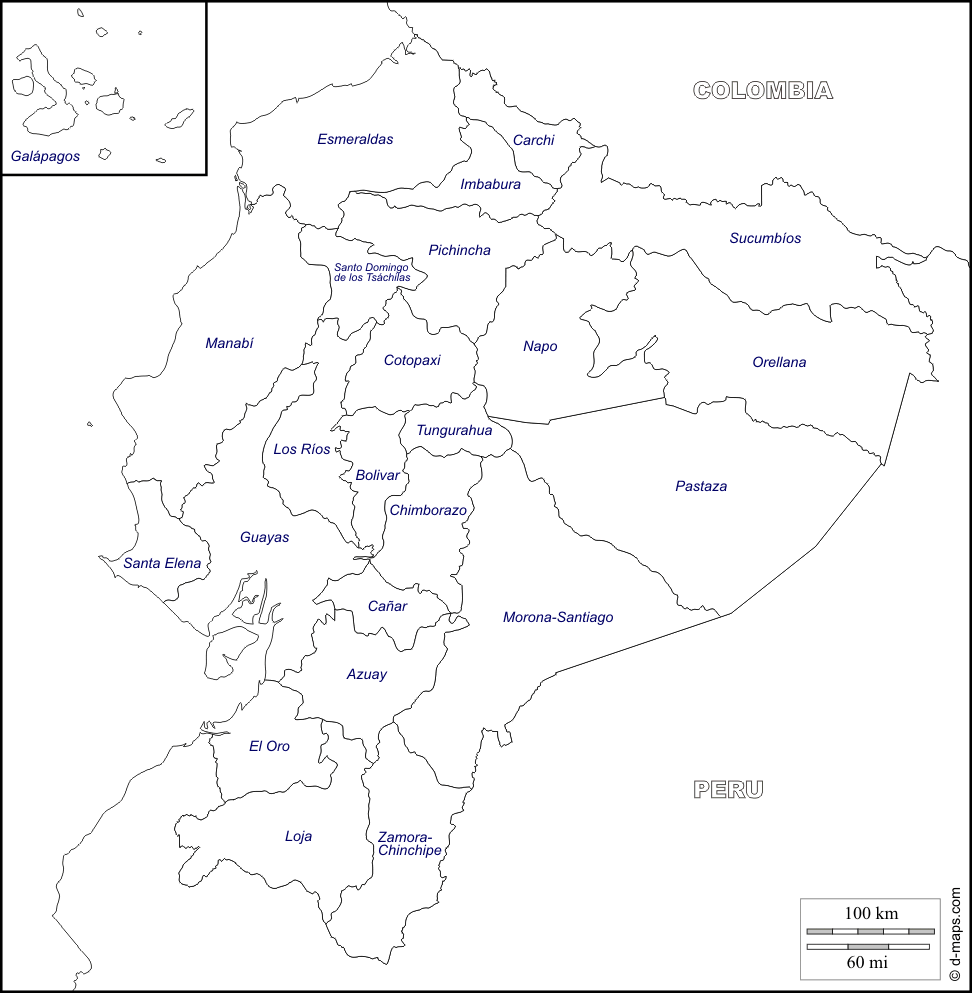 provincia: 	cantón: 	parroquia: 	calles: 	Datos de la persona encargada directa del lugarNombre: 	Cargo dentro de la institución: 	Correo electrónico: 	Móvil y/o convencional: 	¿Cuántas unidades educativas privadas o fiscomisionales están a cargo de su jurisdicción:?: Privadas (N°): 	Fiscomisionales (N°): 	¿Cuántos estudiantes están actualmente en total en esas unidades educativas?: ¿Costo promedio del valor de las pensiones y matrículas dentro de sus unidades educativas?: Marque con una x la modalidad de uso del dinero ayudas a familias 	 kit escolar 	 ayuda en pensión escolar  remodelaciones o equipamiento en unidades educativas de la jurisdicción  otra modalidadDe la opción elegida describa en breves líneas: En qué consiste esta ayuda, como y quienes realizan la distribución, en qué zonas, quienes la reciben y a cuántos llegan.Especifique el monto recibido en el año anterior: 	 $¿Actualmente cuánto solicita?: 	 $¿Estime un valor que recibe cada beneficiario según su elección arriba?: 	 $Datos bancarios directos de la entidad que se beneficiará. ¡No hacemos transferencias a cuentas personales!Titular de la cuenta: 	RUC: Banco: Número: 	 ahorro	 corrienteDocumentos que debe anexar junto con este formulario: Justificación de este fondo del año anterior a la Cooperación Fraterna. Carta de recomendación del Obispo del lugar, en caso de no firmar este documento. En el caso de kit escolar anexar 2 opciones de proformas donde se pretenda adquirir los suministros con valores unitarios y totales. Mínimo 2 proformas de materiales de remondelación y en caso de equipamiento, mobiliario u otros artículos a comprar. En caso de remodelación anexe unas fotos (hasta 5) que muestre la situación actual.Para la justificación:Después de entregado el monto de este fondo, tiene seis meses días para la justificación y para ello es fundamental presentar:Escan de facturas de los productos adquiridos para esta ayuda, mismas que deben estar a nombre de la entidad solicitante.No aceptamos facturas anticipadas a la fecha de la aprobación de la solicitud.En caso de ayudas a personas privadas necesitamos el listado lleno de las personas que se beneficiaron; el modelo de estas hojas está anexada (puede ser llenado a computadora o esfero) para que pueda cumplir.De ser posible una fotografía general con todos los beneficiaros.De ser posible una fotografía de los equipos, productos adquiridos.Anexar mínimo 3 fotografías digitales de la obra o proyecto: del antes, inicio, mitad/”durante” y final de la etapa colaborada por la Cooperación Fraterna.En el caso de equipamiento anexar el listado de los equipos o materiales adquiridos con nuestro apoyo (lista de inventario).La justificación debe llegar en un solo anexo en formato PDF al correo que envia su solicitud, no es necesario en físico.Si necesita más tiempo para justificar debe contactarse con los miembros de la Cooperación Fraterna a: proyectos@cofra.info.ec explicando el porqué del atraso.Su obligación es enviarnos la documentación completa no por partes, además con el favor de no modificar nuestros formularios; en el caso de faltar algo no nos hacemos responsables de que su solicitud alargue el proceso de la ayuda.Recomendaciones que debe tomar en cuenta:¡No deberían estar modificados ni partes de este documento borradas!Enviar la solicitud sólo por medio digital a: proyectos@cofra.info.ec, en formato PDF y en un solo anexo todo lo solicitado.En caso de tener preguntas o dudas nos comunicaremos para poder resolverlas.Tomar en cuenta que su solicitud entra a un proceso, favor no llamarnos, ni enviarnos correos muy seguidos preguntando por ello.Este fondo no debe ser usado para el sueldo de profesores u otros, en caso de querer cambiar el fin debe primero consultar con los miembros de la Cooperación Fraterna, para la respectiva autorización.Lugar, fecha 	Nombre: 	firma del representante legal y sello